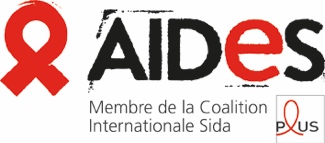 Association AIDES - Communiqué - 3 avril 2018#DeleteGrindr : AIDES appelle au boycott de Grindr, l’application qui transmet à des tiers le statut VIH de ses clients. Allez savoir pourquoi, nous ne sommes même pas surpris. Cela fait des années que nous essayons en vain d’obtenir de Grindr l’autorisation de mener des actions de prévention sur leur application, par la certification des compte associatifs. Alors que Grindr s’autoproclame « entreprise responsable, championne de la prévention » (ce qui serait la moindre des choses pour une boite qui fait son commerce grâce aux échanges sexuels), la réponse a toujours été : « Circulez, Grindr se charge de tout ». En effet, ils se chargent de tout : au point d’échanger des données sensibles avec certains de ses prestataires, comme le statut sérologique de leurs clients. C’est sans doute leur façon de faire de la prévention. Précision utile : Grindr déclare n’avoir « jamais vendu » ces données - madame est trop bonne, il ne manquerait plus que ça – mais reconnaît bien les avoir transmises à des entreprises tierces. « Vous n’aviez qu’à lire les conditions d’utilisation », répond en substance l’application de rencontre.De notre côté, cela fait des années que nous voyons nos comptes dédiés à la prévention régulièrement supprimés par l’application, et nous devons négocier bannière après bannière l’insertion de nos messages de prévention à destination des utilisateurs.Il ne s’agit pas pour nous d’appeler à une règlementation des applications de rencontre qui serait de toute façon inefficace. En revanche, les entreprises qui font leur beurre sur la sexualité de leurs clients se doivent a minima d’être exemplaires. Exemplaires sur la protection des données de leurs clients ET sur les enjeux évidents de prévention et de santé publique. Nous dénonçons depuis plusieurs années les dangers de la privatisation de la prévention : l’exemple de Grindr nous montre que le modèle intégré de l’entreprise responsable est un leurre. Coïncidence troublante : Grindr lançait subitement la semaine dernière une campagne d’appel au dépistage : cyniques jusqu’au bout ?AIDES appelle au boycott total de Grindr, et invite les utilisateurs actuels à changer d’application. Après tout, il en existe d’autres, sous réserve que celles-ci se montrent plus responsables et respectueuses de la vie privée de leurs utilisateurs.#DeleteGrindr---Contact presse : Antoine Henry – 06 10 41 23 86 